Министерство образования Иркутской областиГосударственное бюджетное профессиональное образовательноеучреждение Иркутской области «Иркутский техникум транспорта и строительства»МЕТОДИЧЕСКИЕ УКАЗАНИЯПО ПОДГОТОВКЕ, НАПИСАНИЮ, ОФОРМЛЕНИЮ И ЗАЩИТЕВЫПУСКНОЙ КВАЛИФИКАЦИОННОЙ РАБОТЫ(для руководителей ВКР и обучающихся по образовательным программамсреднего профессионального образованияочной и заочной форм обучения)Иркутск, 2022Р47ББК 39.2ББК 39.3УДК 656Методические указания по подготовке, написанию, оформлению и защите выпускной квалификационной работы (дипломная работа, дипломный проект) для руководителей ВКР и обучающихся по образовательным программам среднего профессионального образования очной и заочной форм обучения рассмотрены и утверждены на педагогическом совете ГБПОУ ИО «Иркутский техникум транспорта и строительства» от 22 декабря 2017 г., протокол №16 с обновлением от 24 марта 2021 года (протокол педагогического совета № ___)Печатается по решению педагогического советаГБПОУ ИО «Иркутский техникум транспорта и строительства»Составители: Е.Ю. Решетникова, О.Ю. Тяжовкина, М.В. ХамитоваР47ББК 39.2ББК 39.3УДК 656СОДЕРЖАНИЕОБЩИЕ ПОЛОЖЕНИЯ1.1.	Данные методические указания разработаны на основе и с учетом:Федерального закона от 29 декабря 2012 г. N 273-ФЗ «Об образовании в Российской Федерации»; Федеральных государственных образовательных стандартов среднего профессионального образования; Порядка организации и осуществления образовательной деятельности по образовательным программам среднего профессионального образования, утвержденного  приказом Министерства образования и науки Российской Федерации от 14 июня 2013 г. № 464 (в ред. приказов Минобрнауки РФ от 22.01.2014 N 31, от 15.12.2014 N 1580, Минпросвещения РФ от 28.08.2020 N 441);Порядка проведения государственной итоговой аттестации по образовательным программам среднего профессионального образования, утверждённого  приказом Министерства образования и науки Российской Федерации от 16 августа 2013 г. N 968; (в ред. приказов Минобрнауки РФ от 31.01.2014 N 74, от 17.11.2017 N 1138, Минпросвещения РФ от 10.11.2020 N 630);Приказа Минобрнауки России N 885, Минпросвещения России N 390 от 05.08.2020 (ред. от 18.11.2020) «О практической подготовке обучающихся» (вместе с «Положением о практической подготовке обучающихся») (Зарегистрировано в Минюсте России 11.09.2020 N 59778);Методических рекомендаций по организации выполнения и защиты выпускной квалификационной работы в образовательных организациях, реализующих образовательные программы среднего профессионального образования по программам подготовки специалистов среднего звена (направлены письмом Минобрнауки России от 20.07.2015 N 06-846).1.2. Настоящие методические указания устанавливают общие требования, структуру, правила оформления выпускных квалификационных работ (далее – ВКР) и являются обязательными для руководителей ВКР и обучающихся ГБПОУ ИО «Иркутский техникум транспорта и строительства».1.3. В зависимости от осваиваемой образовательной программы среднего профессионального образования (далее – СПО), ВКР выполняется в виде дипломной работы (дипломного проекта) выпускниками, осваивающими программы подготовки специалистов среднего звена. 1.4. Цель защиты ВКР – установление соответствия результатов освоения обучающимися образовательных программ СПО, соответствующим требованиям ФГОС СПО.1.5. Общими требованиями к защите ВКР являются:четкость построения работы;логическая последовательность изложения материала;краткость и точность формулировок, исключающая возможность субъективного и неоднозначного толкования;убедительность аргументации;конкретность изложения результатов работы;доказательность выводов и обоснованность предложений (рекомендаций).ОПРЕДЕЛЕНИЕ ТЕМАТИКИ, РУКОВОДСТВО И КОНТРОЛЬЗА ВЫПОЛНЕНИЕМ ВЫПУСКНОЙ КВАЛИФИКАЦИОННОЙ РАБОТЫ2.1. При определении тематики выпускной квалификационной работы перечень тем согласовывается с представителями работодателей или их объединений по профилю подготовки выпускников в рамках профессиональных модулей. 2.2.При определении темы выпускной квалификационной работы следует учитывать, что ее содержание может основываться: на обобщении результатов выполненной ранее обучающимся курсовой работы (проекта), если она выполнялась в рамках соответствующего профессионального модуля; на использовании результатов выполненных ранее практических заданий. 2.3. Обучающийся имеет право выбора темы ВКР, в том числе, предложения своей тематики с необходимым обоснованием целесообразности ее разработки для практического применения. При этом тематика ВКР должна соответствовать содержанию одного или нескольких профессиональных модулей, входящих в образовательную программу СПО.2.4. Выбор темы ВКР обучающимся осуществляется до начала производственной практики (преддипломной), что обусловлено необходимостью сбора практического материала в период ее прохождения. 2.5. Темы ВКР определяются образовательной организацией и должны отвечать современным требованиям развития высокотехнологичных отраслей науки, техники, производства, экономики, культуры и образования, иметь практико-ориентированный характер.2.6. Перечень тем выпускных квалификационных работ, закрепление их за обучающимися согласно заявлению (Приложение №1), назначение руководителей и консультантов (при необходимости) по отдельным частям ВКР (экономическая, графическая, исследовательская, экспериментальная, опытная и т.п. части) осуществляются распорядительным актом образовательной организации.2.7. В обязанности руководителя ВКР входят:разработка задания на подготовку ВКР;разработка совместно с обучающимися плана ВКР;консультирование обучающегося по вопросам содержания и последовательности выполнения ВКР;оказание помощи обучающемуся в подборе необходимых источников;контроль хода выполнения ВКР в соответствии с установленными в задании сроками;оказание помощи (консультирование обучающегося) в подготовке презентации и доклада для защиты ВКР;предоставление письменного отзыва на ВКР.2.8. Задание (Приложение 2) для каждого обучающегося разрабатывается в соответствии с утвержденной темой.2.9. Допускается выполнение ВКР группой обучающихся. При этом индивидуальные задания выдаются каждому обучающемуся.2.10. По завершении обучающимся подготовки ВКР руководитель проверяет качество работы, подписывает ее и вместе с заданием и своим письменным отзывом (Приложение 3) представляет ее на предварительную защиту согласно утвержденному графику. В отзыве руководителем ВКР указываются характерные особенности работы, ее достоинства и недостатки, а также отношение обучающегося к выполнению ВКР, проявленные (не проявленные) им способности, оцениваются уровень освоения общих и профессиональных компетенций, знания, умения обучающегося, продемонстрированные им при выполнении ВКР, а также степень самостоятельности обучающегося и его личный вклад в раскрытие проблем и разработку предложений по их решению. Заканчивается отзыв выводом о возможности (невозможности) допуска ВКР к защите.2.11.После внесения поправок в ВКР (при наличии), не позднее, чем за одну неделю до государственной итоговой аттестации обучающийся и руководитель ВКР предъявляют дипломную работу на подпись директору.3. ТРЕБОВАНИЯ К СОДЕРЖАНИЮ И СТРУКТУРЕВЫПУСКНОЙ КВАЛИФИКАЦИОННОЙ РАБОТЫ3.1. ВКР выполняется обучающимся с использованием собранных им лично материалов, в том числе, в период прохождения преддипломной практики, содержание ВКР может основываться на обобщении результатов выполненной ранее обучающимся курсовой работы (проекта) или практических заданий.3.2.Структура и содержание выпускной квалификационной работы определяются в зависимости от профиля специальности, требований профессиональных образовательных организаций и, как правило, включают в себя следующие структурные части:стандартно оформленный титульный лист (Приложение 4);задание на ВКР;стандартно оформленное содержание (Приложение 5);введение (2-3 стр.);первая глава текстовой части, изучение теоретических аспектов изучаемой темы (до 25% от общего объёма);вторая глава текстовой части, анализ практических аспектов изучаемой темы, (30 - 35% от общего объёма);третья глава текстовой части, предложения, рекомендации и их обоснование, (до 25% от общего объёма);заключение – (2-3стр.);список использованных источников (не менее 20 источников);приложения.Требования к оформлению ВКР должны соответствовать требованиям ЕСТД и ЕСКД, ГОСТ 7.32-2001 "Система стандартов по информации, библиотечному и издательскому делу "Отчет о научно-исследовательской работе", ГОСТ 7.1-2003 "Библиографическая запись. Библиографическое описание", ГОСТ 7.82-2001 "Библиографическая запись. Библиографическое описание электронных ресурсов" и (или) другим нормативным документам (в т.ч. документам СМК).3.3. Во введении необходимо обосновать актуальность и практическую значимость выбранной темы, сформулировать цель и задачи, объект и предмет ВКР, круг рассматриваемых проблем. Актуальность темы подтверждается ссылками на статистику, законы, указы, постановления законодательных и исполнительных органов власти РФ.3.4. Основная часть ВКР включает главы (параграфы) в соответствии с логической структурой изложения. Каждая глава содержит, как правило, 2-4 параграфа. Название главы не должно дублировать название темы, а название параграфов – название глав. Формулировки должны быть лаконичными и отражать суть главы (параграфа).3.5. Основная часть ВКР должна содержать, как правило, три главы:Первая глава служит теоретическим обоснованием будущей разработки и основой для дальнейшего изложения материала. В главе рассматривается сущность, содержание, организация исследуемого процесса, его составные элементы. В ней содержится обзор используемых источников информации, нормативной базы по теме ВКР.Вторая глава посвящается анализу практического материала, полученного во время производственной практики (преддипломной). В этой главе содержится:анализ конкретного материала по избранной теме;описание выявленных проблем объекта и предмета изучения на основе анализа конкретного материала по избранной теме;выявление причин появления проблемы.В этой главе рассматриваются вопросы техники безопасности и охраны труда, связанные с организацией практических работ, трудовой деятельностью по теме ВКР.В ходе анализа могут использоваться аналитические таблицы, расчеты, формулы, схемы, диаграммы и графики. В первом параграфе данной главы целесообразно представить краткую характеристику объекта исследования.Третья глава посвящена практическому решению выявленных проблем. На базе проведенного в предыдущих главах анализа, представляются альтернативные решения выявленных проблем с обоснованием и аргументацией, из которых выбирается лучшее.3.6. Заключение является завершающей частью ВКР, которое содержит выводы и предложения в соответствии с поставленной целью и задачами. В этой части работы нельзя применять цифровой материал в виде таблиц, допускается нумерация выводов.Заключение лежит в основе доклада обучающегося на защите.3.7.Первая, вторая и третья главы работы должны сопровождаться иллюстративным материалом (рисунки, таблицы и т.п.).3.8. Список использованных источников отражает перечень источников, которые использовались при написании ВКР (не менее 20), оформляется в соответствии с ГОСТ и составляется в следующем порядке (Приложение 6):федеральные законы (в очередности от последнего года принятия к предыдущим);указы Президента Российской Федерации (в той же последовательности);постановления Правительства Российской Федерации (в той же очередности);иные нормативные правовые акты;иные официальные материалы (резолюции-рекомендации международных организаций и конференций, официальные доклады, официальные отчеты и др.);монографии, учебники, учебные пособия (в алфавитном порядке);иностранная литература;интернет-ресурсы.Внутри каждого подраздела списка, используемые в ВКР источники, располагаются в алфавитном порядке (авторов или названий).Специальная литература на иностранном языке размещается в алфавитном порядке в конце списка литературы.Все используемые источники должны быть пронумерованы арабскими цифрами (сквозная нумерация по всему списку). Источники, используемые при написании дипломной работы должны быть не старше 5 лет, за исключением действующей нормативной-правовой документации, используемой действующих распоряжений, инструкций предприятий – баз практик, не перизданных источников, актуальных на текущий момент.3.9. Приложения могут состоять из дополнительных справочных материалов, имеющих вспомогательное значение, например: копий документов, выдержек из отчетных материалов, статистических данных, схем, таблиц (занимающих в основном тексте ВКР более 2 страниц), диаграмм, программ, положений и т.п. Объем ВКР должен составлять 40-50 страниц печатного текста (без приложений). 3.10. Графическая часть ВКР (при наличии) может включать в себя: чертежи, схемы, планы, карты и т.д.Для оформления графической части ВКР обучающийся может использовать автоматизированные системы проектирования AutoCAD, Autodesk Inventor, Компас 3D.3.11. Оформленная ВКР с прилагаемыми к ней документами должна быть сброшюрована в твердый переплет и укомплектована вкладышем электронного варианта выпускной квалификационной работы на электронном носителе (флэш-накопителе, диске).ОБЩИЕ ТРЕБОВАНИЯ К ОФОРМЛЕНИЮВЫПУСКНОЙ КВАЛИФИКАЦИОННОЙ РАБОТЫ4.1. Текст работы должен быть выполнен шрифтом Times New Roman размером 14 пт (при оформлении текста с использованием текстового редактора Microsoft Word и других текстовых редакторов). Шрифт, используемый в иллюстративном материале (таблицы и рисунки), рекомендуется уменьшить до 12 пт. 4.2. Пояснительная записка и графическая часть ВКР (при наличии) оформляется в рамки с использованием основных надписей (Приложение 7):левое поле – 2см;правое поле – 1см;верхнее и нижнее поле – 2см.Для рамки отступы:по горизонтали положение рисунка – 1,5см (правее страницы)по вертикали положение рисунка – 1см (ниже страницы)Содержание, расположение и размеры граф основных надписей, дополнительных граф к ним, а также размеры рамок на чертежах и схемах должны соответствовать ГОСТ 2.104-2006. Основные надписи располагают в правом нижнем углу конструкторских документов. На листах формата А4 по ГОСТ 2.301-68 основные надписи располагаются вдоль короткой стороны листа.Для оформления чертежей и схем применяется основная надпись формы 1 (рисунок 1, Приложение 7). Допускается для последующих листов чертежей и схем применять форму 2а (рисунок 3 Приложение 7).При оформлении текстовых конструкторских документов для первого листа используется основная надпись формы 2 (рисунок 2 Приложение 7), а для последующих листов – формы 2а (рисунок 3 Приложение 7).В графах основной надписи (Приложение 7), указывают значения соответствующих реквизитов согласно ГОСТ 2.104-2006. Например:ДР.23.02.06.А-69. ПЗ, ДР.23.02.06.А-69.АЧ.ДП.23.02.06.А-69. ПЗ, ДП.23.02.06.А-69.АЧ.ДР – дипломная работаДП – дипломный проект23.02.06- код специальностиА-69 - порядковый номер по алфавитной книгеПЗ- пояснительная запискаАЧ – альбом чертежей4.3. По тексту пояснительной записки ВКР оформляются ссылки на используемые источники в квадратных скобках.4.4. Межстрочный интервал в основном тексте – полуторный. В иллюстративном материале межстрочный интервал рекомендуется сделать одинарным. Поля страницы ограничиваются размерами рамки и основной надписи: В тексте дипломной работы используются интервалы слева, справа – 0 см., перед, после – 0 пт.4.5. Каждый абзац должен начинаться с красной строки. Отступ абзаца – 1,25 см от левой границы текста.Каждая глава работы должна начинаться с новой страницы. Параграфы следуют друг за другом без вынесения нового параграфа на новую страницу. Не допускается начинать новый параграф внизу страницы, если после заголовка параграфа на странице остается три-четыре строки основного текста. В этом случае параграф необходимо начать с новой страницы. Наименование структурных элементов ВКР «СОДЕРЖАНИЕ», «ВВЕДЕНИЕ», «ЗАКЛЮЧЕНИЕ», «СПИСОК ИСПОЛЬЗУЕМЫХ ИСТОЧНИКОВ», «ПРИЛОЖЕНИЕ», а также заголовки глав должны быть напечатаны прописными буквами и располагаться посредине строки. Заголовки параграфов начинаются с прописной буквы, последующие буквы - строчные. Заголовки параграфов должны быть расположенными посредине строки.Главы нумеруются арабскими цифрами (1, 2 ,3). Слово «Глава» не пишется. Параграфы нумеруются арабскими цифрами в пределах главы (1.1., 1.2., 1.3.). После цифры ставится точка и пишется соответствующий заголовок. Точка в конце заголовков (глав, параграфов) не ставится.Не допускается использование подчеркивания в заголовках, использование двух и более типов выделения в заголовках (например, курсив и жирный шрифт, курсив и другой цвет, отличный от основного текста), перенос слов в заголовках глав и параграфов, а также использование в тексте ВКР нестандартных символов, в заголовках применение сокращений.Интервал между названием главы и параграфом отсутствует.Интервал между названием параграфа и основным текстом – двойной.4.6. В тексте ВКР сокращения терминов допустимы только после введения содержательного определения данного термина.Все страницы выпускной квалификационной работы (кроме приложений) должны быть пронумерованы, начиная с «СОДЕРЖАНИЯ», которое нумеруется цифрой 3. 4.7 Иллюстративный материал (таблицы, рисунки, формулы) включается в ВКР с целью наглядности аргументации и обоснования выводов, полученных обучающимся. Таким образом, в основной части ВКР помещается только тот материал, который способствует лучшему обоснованию выводов, полученных обучающимся. Таблицы, отчетные формы и другой фактический материал, который представляет собой исходные данные, на основании которого производилось исследование, в основной текст работы не включаются, но могут быть вынесены в приложение. Таблицы и рисунки, построенные на основе исходных фактических данных, рекомендуется включать непосредственно в основной текст работы. Весь иллюстративный материал должен, по возможности, помещаться непосредственно после первого его упоминания в тексте.Используется сквозная нумерация иллюстраций. Оформление иллюстрации состоит из номера и названия рисунка, разделенных тире. В конце точка не ставится (Приложение 8). Не нужно путать дефис и тире. Дефис - маленькая черточка без пробелов, тире – длинная черточка с пробелами. 4.7. Нумерация таблиц в дипломной работе используется сквозная. Название таблицы должно отражать ее содержание, быть точным, кратким. Название таблицы следует помещать над таблицей слева, без абзацного отступа в одну строку с ее номером через тире без точки в конце как это представлено в таблице 1. Текст в таблице оформляется шрифтом Times New Roman размером 12 пт, межстрочный интервал – одинарный. Текст таблицы выравнивается по ширине страницы, цифры – посередине. При необходимости таблицу можно переносить на другую страницу. В этом случае применяется следующий вариант оформления. Заголовки столбцов (или строк) таблицы пронумеровываются, и на следующей странице не повторяется текст заголовков, а проставляется только соответствующий номер столбца (строки). Над продолжением таблицы сверху печатаются слова «Продолжение таблицы 1». Название таблицы на новой странице не повторяется. (Приложение 9).В графах таблицы не допускается оставлять свободные места. Если соответствующие данные отсутствуют, в графе проставляется прочерк.К цифровым табличным данным должны быть указаны единицы измерения. Если данные таблицы имеют разные единицы измерения, то они указываются в соответствующих заголовках (подзаголовках) граф или строк таблицы. Если все табличные данные имеют одну и ту же единицу измерения, то данную единицу, начиная с предлога «в», приводят над таблицей после названия через запятую (например, в тыс. руб., в га, в кв. м., в процентах и т.п.)Не допускается начинать таблицу внизу страницы, если после названия таблицы остается только заголовочная часть, либо заголовочная часть плюс одна-две строки содержания, а основная часть таблицы при этом оказывается на следующем листе.4.8. Уравнения и формулы следует выделять из текста в отдельную строку. В формулах в качестве символов следует применять обозначения, установленные соответствующими государственными стандартами, и отраженные в формате формул. Формула может нумероваться как в пределах дипломной работы, так и в пределах отдельной главы. Формула выравнивается по левому краю без отступов, порядковый номер формулы – по правой в круглых скобках.4.9. В дипломной работе могут использоваться нумерованные и маркированные списки. Если используются нумерованные списки, то перечень списка оформляется с большой буквы и в конце ставится точка (Приложение 10). Если используется маркированный список – с прописной буквы, в конце точка с запятой (Приложение 10). Для обозначения маркированного списка используют знак тире (-), нумерованный список – арабские цифры.4.10. Приложения помещаются после списка используемых источников. Каждое приложение последовательно нумеруется арабскими цифрами. Если приложение больше одной страницы, то оно переносится на другую страницу и вверху обозначается как «Продолжение приложения …». В тексте ВКР на все приложения должны быть приведены ссылки. Расположение приложений в конце документа должно соответствовать порядку появления ссылок на них в тексте.Каждое приложение начинается с новой страницы. В верхнем правом углу страницы указывается слово «ПРИЛОЖЕНИЕ» и ставится его порядковый номер (например, «ПРИЛОЖЕНИЕ 1»). Каждое приложение должно иметь заголовок, который ставится на следующей строке после слова «ПРИЛОЖЕНИЕ», и этот заголовок центруется относительно текста.4.11. Если документы имеют большой формат, они должны быть сложены по формату А4. При этом одна страница такой нестандартной величины нумеруется как одна страница приложения (без учета ее сложения).РЕЦЕНЗИРОВАНИЕ ВЫПУСКНОЙКВАЛИФИКАЦИОННОЙ РАБОТЫ5.1. ВКР подлежит обязательному рецензированию. Рецензия, как правило, выдается обучающемуся по месту прохождения преддипломной практики.5.2. В отзыве рецензента должны быть отражены следующие вопросы:актуальность темы;правильность постановки вопросов;использование современных методов анализа и расчетов;глубина и обоснованность проектных решений;новизна работы или отдельных ее элементов;возможность практического использования работы;качество оформления материалов;имеющиеся недостатки;оценка работы.Наряду с положительными сторонами работы, в рецензии отмечаются недостатки. В частности, указываются отступления от логичности и грамотности изложения материала, выявляются фактические ошибки.В заключение рецензент излагает свою точку зрения об общем уровне выпускной квалификационной работы.Рецензия должна быть заверена печатью организации, в которой работает рецензент (Приложение 11).После рецензирования вносить в выпускную квалификационную работу дополнения и изменения не допускается.ПОДГОТОВКА К ЗАЩИТЕ И ЗАЩИТА ВЫПУСКНОЙКВАЛИФИКАЦИОННОЙ РАБОТЫ6.1. К защите ВКР допускается лицо, успешно завершившее в полном объеме освоение основной образовательной программы по профилю.6.2. Законченная работа включает:ВКР на бумажном носителе, подписанную руководителем и обучающимся;ВКР на электронном носителе;заполненное задание, подписанное руководителем и обучающимся;подписанный отзыв руководителя;рецензия с подписью рецензента, заверенная печатью.Полный комплект документов сдается на подпись директору Техникума. 6.3. На защиту обучающийся готовит вступительное слово (доклад) и презентацию (до 7 слайдов). 6.4. Защита ВКР проводится в следующем порядке:оглашение рецензии и отзыва на ВКР;выступление обучающегося по теме ВКР (5-7 минут);ответы на вопросы членов государственной экзаменационной комиссии (далее – ГЭК).ОЦЕНКА РЕЗУЛЬТАТОВ ЗАЩИТЫ ВЫПУСКНОЙКВАЛИФИКАЦИОННОЙ РАБОТЫ7.1. Результаты защиты ВКР (дипломной работы, дипломного проекта) определяются на закрытом заседании ГЭК по окончании защиты открытым голосованием большинством голосов членов комиссии, участвующих в заседании. При равном числе голосов голос председателя является решающим. Все решения ГЭК оформляются протоколами. Оценки объявляются в тот же день после оформления протокола.7.2. Обучающийся, не защитивший в установленные сроки ВКР без уважительной причины, отчисляется из Техникума и получает академическую справку. При восстановлении в Техникум назначается повторная защита, при этом меняется тема выпускной  квалификационной работы. Выпускникам, не защитившим ВКР по уважительной причине (медицинские показания или в другие исключительные случаи, документально подтвержденные), предоставляется возможность защиты без отчисления из Техникума.7.3.Повторная защита ВКР (дипломной работы, дипломного проекта) не может быть назначена более двух раз.8. ХРАНЕНИЕ ВКР8.1. После защиты дипломные работы вместе с отзывами и рецензиями передаются в архив Техникума в установленном порядке на хранение в течение трех лет.8.2. Лучшие ВКР, представляющие учебно-методическую ценность, могут быть использованы в качестве учебных пособий. 8.3. По запросу предприятия, учреждения директор техникума имеет право разрешить снимать копии ВКР.ПРИЛОЖЕНИЕ 1 Министерство образования Иркутской областиГосударственное бюджетное профессиональное образовательное учреждение Иркутской области«Иркутский техникум транспорта и строительства»Директору ГБПОУ ИО«Иркутский техникумтранспорта и строительстваТ.Н.Ломакинойот обучающегося группы ____________________________________Фамилия И.О.ЗАЯВЛЕНИЕО теме выпускной квалификационной работыВ связи с выполнением образовательной программы по специальности 23.01.06 «Техническая эксплуатация подвижного состава железных дорог»                            (наименование специальности или направления)прошу утвердить тему выпускной квалификационной работы 		_______________________________________________________________________Место прохождения преддипломной практики: 						 												____________________/____________________			«___»________20     г.подпись/	       расшифровка подписиобучающегосяПРЕДСТАВЛЕНИЕ Тема дипломной работы утверждена.Назначен  руководитель 								                                                  Фамилия, имя, отчествоДиректор ГБПОУ ИО ИТТриС _____________/__________________	«____»__________20    г.                  Подпись/ Расшифровка подписи			Руководитель дипломной работы______________/_________________		«____»__________20     г.                     Подпись/ Расшифровка подписиПРИЛОЖЕНИЕ 2 Министерство образования Иркутской областиГосударственное бюджетное профессиональное образовательное учреждение Иркутской области«Иркутский техникум транспорта и строительства»ЗАДАНИЕ на дипломную работу по специальности среднего профессионального образованияСпециальность (код и наименование) на тему:Организация ремонта и технического обслуживания быстродействующего выключателя обучающемуся группы ______________/______________________________                                          (номер группы/ФИО полностью)План работы и сроки выполненияСбор материалов по теме дипломной работы с … по…20___ г.Написание введения дипломной работы до …20___г.Написание 1 главы выпускной квалификационной работы по …20__г.Написание 2 главы выпускной квалификационной работы до …20__г.Написание 3 главы и заключения выпускной квалификационной работы до …20__г.Оформление и сдача работы на рецензирование … 20__г.Представление дипломной работы для предзащиты …20__г.Руководитель _________________/________________/                                             подпись /расшифровкаС заданием ознакомлен _________________/______________                                          подпись обучающегося/расшифровкаДата_______________ПРИЛОЖЕНИЕ 3Образец оформления отзываОТЗЫВруководителяо выпускной квалификационной работе обучающегося по программе подготовки специалистов среднего звена, реализуемой в ГБПОУ ИО «Иркутский техникум транспорта и строительства» _____________________________________________________________________фамилия, имя, отчествогруппы _____________ специальности ____________________________________________Представленная выпускная квалификационная работа на тему: ________________________________________________________________________________________________________________________________________содержит введение, __ главы, заключение на ____ страницах.Актуальность темы исследования 	 Оценка деятельности обучающегося в период выполнения ВКР (степеньдобросовестности,	работоспособности,	ответственности,	аккуратности и т.д.)Степень грамотности в изложении материала (логичность, последовательность, аргументированность и т.д.) Практическая значимость работы	Общее	заключение	по	ВКР:	работа	соответствует требованиям, предъявляемым	к выпускным квалификационным работам, и может быть рекомендована к защите.Руководитель дипломной работы_____________/_________________                                                              Подпись/ расшифровка подписиС отзывом ознакомлен: ___________/____________Подпись/расшифровка подписи обучающегося«___»______________________20_ г.ПРИЛОЖЕНИЕ 4Образец оформления титульного листаМинистерство образования Иркутской областиГосударственное бюджетное профессиональное образовательное учреждение Иркутской области«Иркутский техникум транспорта и строительства»К ЗАЩИТЕ ДОПУСКАЮ Директор ГБПОУ ИО ИТТриС_________/______________подпись/расшифровка подписи«___»____________20ДИПЛОМНАЯ РАБОТАпо специальности среднего профессионального образования(шифр, название  специальности)ТЕМА ДИПЛОМА __________________________________________________________________________________________________________________________________________________________________________________________ Исполнитель_______________________                                                                          (ФИО, группа, курс)Руководитель_______________________                                            (ФИО, должность)Иркутск, 2022Оборот титульного листаДата защиты			_________________Оценка после защиты		____________________Протокол заседания ГЭК 	№__________________Секретарь ГЭК ___________/_______________                           (подпись)	/расшифровка подписиДипломная работа (дипломный проект) выполнен на_____________страницах (вместе с приложениями)___________________________		__________________подпись обучающегося				дата___________________________		__________________подпись руководителя дипломной работы 					датаПРИЛОЖЕНИЕ 5Примерное содержаниеСОДЕРЖАНИЕПредставленное приложение является примерным. Содержательная часть может быть изменена разработчиком дипломной работы.ПРИЛОЖЕНИЕ 6Нормативные правовые актыКонституция Российской Федерации: офиц. текст. - М.: Маркетинг, 2001. - 39 с.Семейный кодекс Российской Федерации: [федер. закон: принят Гос. Думой 8 дек. 1995 г.: по состоянию на 3 янв. 2001 г.]. - СПб.: Стаун-кантри, 2001. - 94 с.Однотомная книга одного автора:Глазунов В.А. Пространственные механизмы параллельной структуры. М.: Наука, 1991. 94 с.Однотомная книга двух и более авторов:Абалакин В.К., Аксенов Е.П., Гребеников Е.А., Демин В.Г., Рябов Ю.А. Справочное руководство по небесной механике и астродинамике / под ред. Г.Н. Дубошина. М.: Наука, 1976. 864 с.Маршак И.С., Дойников А.С., Жильцов В.П., Кирсанов В.П., Ровинский Р.Е., Щукин Л.Н., Фейгенбаум М.Г. Импульсные источники света / под общ. ред. И.С. Маршака. 2-е изд., перераб. и доп. М.: Энергия, 1978. 472 с.Отдельный том многотомного издания:Сварка и свариваемые материалы: справочник. В 3 т. Т. 1. Свариваемость материалов / ред. Э.Л. Макаров. М.: Металлургия, 1991. 258 с.Диссертация:Пнев А.Б. Оптико-электронные измерительные системы на основе квазираспределенных волоконно-оптических брэгговских датчиков: дис. … канд. техн. наук. М., 2008. 176 с.Автореферат диссертации:Вишняков И.В. Модели и методы оценки коммерческих банков в условиях неопределенности: автореф. дис. … канд. экон. наук. М., 2002. 15 с.Стандарт:ГОСТ Р 517721-2001. Аппаратура радиоэлектронная бытовая. Входные и выходные параметры и типы соединений. Технические требования. Введ. 2002-01-01. М.: Изд-во стандартов, 2001. 27 с. Статья в периодическом издании:Чайковский М.М., Ядыкин И.Б. Оптимальная настройка ПИД-регуляторов для многосвязных билинейных объектов управления // Автоматика и телемеханика. 2009. № 1. С. 130–146. Звягин Ф.В. Об одном классе орбит в задачах трех и четырех тел // Вестник МГТУ им. Н.Э. Баумана. Сер. Приборостроение. 2010. № 2. С. 105–113. Станкевич И.В., Яковлев М.Е., Си Ту Хтет. Разработка алгоритма контактного взаимодействия на основе альтернирующего метода // Вестник МГТУ им. Н.Э. Баумана. Сер. Естественные науки. 2011. Спец. вып. «Прикладная математика». С. 134–141. Статья в сборнике:Двинянинова Г.С. Комплимент: Коммуникативный статус или стратегия в дискурсе // Социальная власть языка: сб. науч. тр. Воронеж, 2001. С. 42-49. Орлик А.Г., Коберник Н.В. Получение износостойких антиабразивных покрытий // Труды МГТУ им. Н. Э. Баумана. 2010. № 602: Математическое моделирование сложных технических систем. С. 34–38. Статья в продолжающемся издании:Белова Г.Д. Некоторые вопросы уголовной ответственности за нарушение налогового законодательства // Актуал. проблемы прокурор. надзора. 2001. Вып. 5: Прокурорский надзор за исполнением уголовного и уголовно-процессуального законодательства. Организация деятельности прокуратуры. С. 46–49. Живописцев В.П., Пятосин Л.П. Комплексные соединения тория с диантипирилметаном // Учен. зап. / Перм. ун-т. 1970. № 207. С. 184–191.Работа в материалах конференции:Карпенко А.П., Селиверстов Е.Ю. Глобальная оптимизация методом роя частиц на графических процессорах // Всерос. суперкомпьютерная конференция «Научный сервис в сети Интернет: масштабируемость, параллельность, эффективность»: труды. М.: Изд-во МГУ, 2009. С. 188–191.Симонов А. Очистка сточных вод: проектирование технических устройств // 7-я региональная конференция молодых исследователей Волгоградской области (Волгоград, 12–15 мая 2002 г.): тез. докл. Волгоград, 2002. С. 13–15. Статья в многотомном издании:Кулаков В.А. Викторианский стиль // БРЭ. М., 2006. Т. 5. С. 308–309.Электронные ресурсы удаленного доступа:Колесов Ю.Б., Сениченков Ю.Б. Имитационное моделирование сложных динамических систем. [Электронный ресурс] Режим доступа: http://www.exponenta.ru/soft/others/mvs/ds_sim.asp. Топтыгин И.Н. Математическое введение в курс общей физики: учеб. пособие для студентов. СПб., 2000. [Электронный ресурс] Режим доступа: ftp://ftp.unilib.neva.ru/dl/010.pdf. Российская государственная библиотека. [Электронный ресурс] Режим доступа: http://www.rsl.ru. ПРИЛОЖЕНИЕ 7Содержание, расположение и размеры граф основных надписей, дополнительных граф к ним, а также размеры рамок на чертежах и схемах должны соответствовать ГОСТ 2.104-2006.Основные надписи, дополнительные графы к ним и рамки выполняют сплошными основными и сплошными тонкими линиями по ГОСТ 2.303-68.Основные надписи располагают в правом нижнем углу конструкторских документов.На листах формата А4 по ГОСТ 2.301-68 основные надписи располагаются вдоль короткой стороны листа.Для оформления чертежей и схем применяется основная надпись формы 1 (рисунок 1). Допускается для последующих листов чертежей и схем  применять форму 2а (рисунок 3).Рисунок 1 – Основная надпись (форма 1)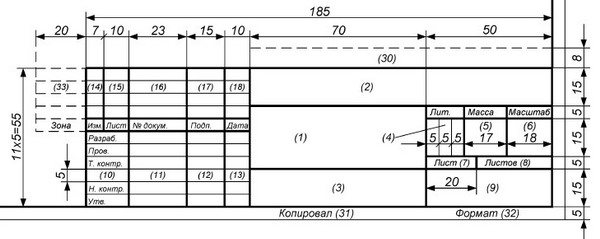 При оформлении текстовых конструкторских документов для первого листа используется основная надпись формы 2 (рисунок 2), а для последующих листов - формы 2а (рисунок 3).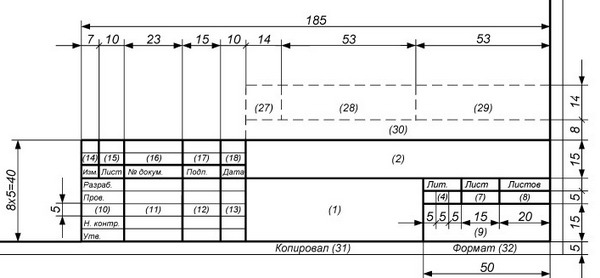 Рисунок 2 – Основная надпись (форма 2)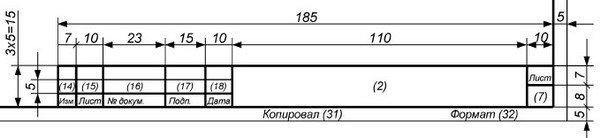 Рисунок 3 – Основная надпись (форма 2а)ПРИЛОЖЕНИЕ 8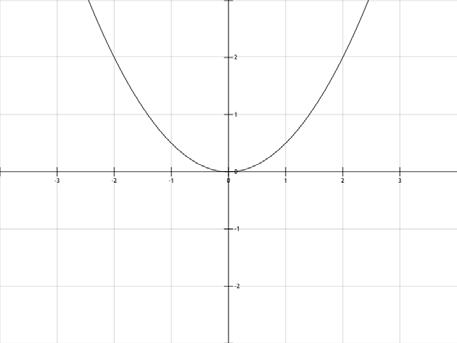 Рисунок 1 – Функция y = x2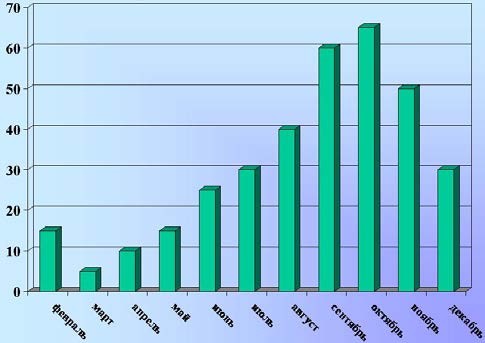 Рисунок 2 – Годовое количество осадковПРИЛОЖЕНИЕ 9Таблица 7 – Название таблицыПРИЛОЖЕНИЕ 10Маркированный список:Для обеспечения слаженной работы на участке имеются:дистанция пути – ПЧ;дистанция сигнализации и связи – РЦС;дистанция электроснабжения – ЭЧ;дистанция погрузо-разгрузочных работ – МЧ.Нумерованный список: Основные преимущества поточного метода следующие:1.	Оборудование устанавливается по позициям в зависимости от их назначения. Появляется возможность более полного использования оборудования и механизмов в силу специализации позиций, нет необходимости дублировать механизмы на позициях.2.	Стоимость механизации снижается, так как оборудование и механизмы неконцентрируются на каждом стойле и используются более полно.3.	Определенный ритм поточной линии способствует повышению производственной дисциплины и организации труда. Рабочие точно знают объемы работ и повышают трудовые навыки.4.	Расширяются возможности пооперационного контроля, а следовательно, повышается ответственность исполнителей за качество выполненной работы.ПРИЛОЖЕНИЕ 11Образец оформления рецензииРЕЦЕНЗИЯна выпускную квалификационную работу обучающегося по программе подготовки специалистов среднего звена, реализуемой в ГБПОУ ИО «Иркутский техникум транспорта истроительства »_______________________________________________________фамилия, имя, отчество___ курса __________ группыспециальности __________________________________________________________________Представленная выпускная квалификационная работа на тему: ________________________________________________________________________________содержит введение, __ главы, заключение, работа изложена на ____ страницах (вместе с приложениями).1. Актуальность, новизна, практическая значимость ВКР____________________________________________________________________________________________________________________________________________________________2. Достоинства работы, в которых проявились оригинальные выводы, самостоятельность обучающегося, эрудиция, уровень теоретической подготовки, знание литературы и т.д. ________________________________________________________________________________3. Возможность практического использования ________________________________________________________________________________4. Недостатки работы (по содержанию и оформлению) ________________________________________________________________________________5. Замечания и предложения ________________________________________________________________________________Работа ______________________________ соответствует/ не соответствует требованиям, предъявляемым к выпускной квалификационной работе.Работа заслуживает ______________________________________оценки.(отличной, хорошей, удовлетворительной, неудовлетворительной)Рецензент __________________________________________________________фамилия, имя, отчество, должность, место работыМетодические указания по подготовке, написанию, оформлению и защите выпускной квалификационной работы (дипломная работа, дипломный проект) (для руководителей ВКР и обучающихся по образовательным программам среднего профессионального образования очной и заочной форм обучения)/Иркутский техникум транспорта и строительства; [cост.: Е.Ю. Решетникова, О.Ю. Тяжовкина, М.В. Хамитова]. – Иркутск: ГБПОУ ИО ИТТриС, 2021. – 28 c.Изложены требования к оформлению текстовой части, иллюстраций, таблиц, ссылок на основе ГОСТ 7.32–2001 «Отчет о научно-исследовательской работе» с изменением № 1, приведены примеры описания выходных данных источников в соответствии с ГОСТ Р 7.0.5–2008 «Библиографическая ссылка. Общие требования и правила составления», ГОСТ 7.82-2001 «Библиографическая запись. Библиографическое описание электронных ресурсов».©©Решетникова Е.Ю., Тяжовкина О.Ю., Хамитова М.В., 2022Иркутский техникум транспорта и строительства, 2022Общие положения4Порядок закрепления тем и руководителей выпускной квалификационной работы5Определение тематики, руководство и контроль за выполнением выпускной квалификационной работы5Общие требования к содержанию и структуре выпускной квалификационной работы6Общие требования к оформлению выпускной квалификационной работы9Рецензирование выпускной квалификационной работы12Подготовка к защите и защита выпускной квалификационной работы13Оценка результатов защиты выпускной квалификационной работы13Хранение выпускной квалификационной работы13ПРИЛОЖЕНИЯ14ВВЕДЕНИЕ 4Теоретические аспекты изучаемого объекта и предмета ВКР 7Обзор используемых источников информации, нормативной базы по теме ВКР7Описание участка по ремонту предмета исследования ВКР12Краткая характеристика объекта и предмета исследования ВКР17Анализ практического материала, полученного во время производственной практики (преддипломной)21Организация рабочего места по ремонту предмета исследования ВКР21Описание выявленных проблем объекта и предмета исследования (причин их возникновения) на основе анализа конкретного материала по избранной теме26Вопросы техники безопасности и охраны труда, связанные с организацией практических работ, трудовой деятельностью по теме ВКР31Обоснование выявленных проблем (способов совершенствования)35Заключение 35Список используемых источников41Приложение 144Приложение 2N п/пНаименование средстваВыполняемые функции123АСУ СТполучение информации о наличии и простое составов поездов в парках станции;получение данных о наличии вагонов на путях парков станции;получение информации о назначении вагонов.ГИД-Уралполучение информации о наличии поездов на подходе к станции.АС КМОработа с замечаниями месячных комиссионных осмотров.АСОУПполучение информации о подходов поездов и вагонов;формирование поездов, получение информации о назначении вагонов;наличие вагонов на путях общего и необщего пользования.ТЭПналичие информации о вагонах как в порожнем так и в гружёном состоянии;отчёт о сроках доставки.АСУВОП-2подготовка, отмена и выдача предупреждений о предстоящем производстве работ в пределах зоны обслуживания.КАСКОР на базе СДОиндивидуальное обучение работника.АСОУПполучение информации о подходов поездов и вагонов;формирование поездов, получение информации о назначении вагонов;наличие вагонов на путях общего и необщего пользованияАСУ СТполучение информации о наличии и простое составов поездов в парках станции;получение данных о наличии вагонов на путях парков станции;получение информации о назначении вагонов.ГИД-Уралполучение информации о наличии поездов на подходе к станции.АСУВОП-2подготовка, отмена и выдача предупреждений о предстоящем производстве работ в пределах зоны обслуживания.КАСКОР на базе СДОиндивидуальное обучение работника.АС КМО, ЕК АСУИработа с замечаниями месячных комиссионных осмотров.АС ЭТРАНоформление документов.ЕАСАПР Мсоставление актов общей формы.АСУ СТполучение информации о наличии и простое составов поездов в парках станции;получение данных о наличии вагонов на путях парков станции;получение информации о назначении вагоновКАСКОР на базе СДОиндивидуальное обучение работникаПродолжение таблицы 1Продолжение таблицы 1Продолжение таблицы 1123ТЭПналичие информации о вагонах, как в порожнем, так и в гружёном состоянии;отчёт о сроках доставкиЕАСАПР Мсоставление актов общей формыАС ЭТРАНоформление документов